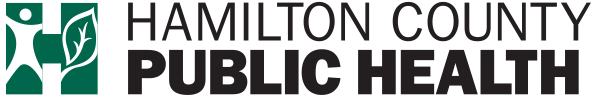 On the Front LinesAugust 11, 202112:00 pm - 2:00 pmWelcome and Introductions235 Members!Recent TopicsCOVID-19 Medicaid plans are offering a $100 incentive to any Medicaid member who gets a vaccination dose by September 15.And there are opportunities for free transportation for these members to get the vaccine. I have included the link below for more information.https://covidvaxonthespot.com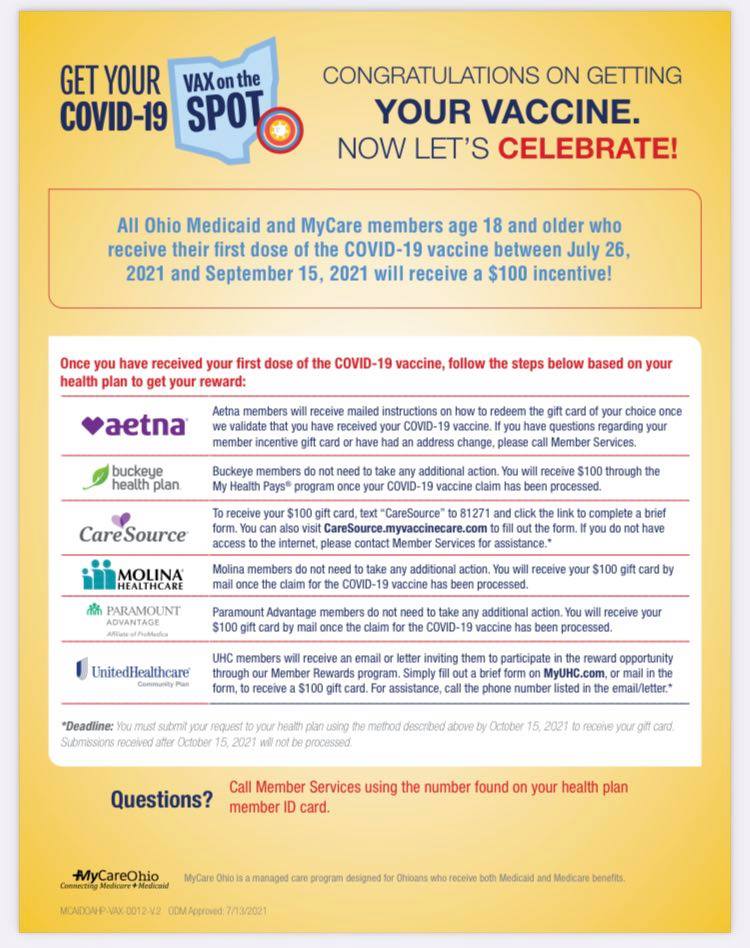 Transitional Respite Programprovided by Talbert House For patients that are homeless and have tested positive for Covid 19 Provides a safe place for the patient to quarantine3 meals a day case management. The only requirements for the program are that the patient is both homeless and covid positiveprovide transportation for the patient from the hospital to the quarantine program.Michael Coppage 513-661-4620, or Whitney Wesner 513-667-2356 We are available Monday through Friday from 8am to 4pmVivitrolSunriseBrightviewDeCoachJourney RecoveryCRCFacilities that take woman with childrenTransitionsTakes Ohio residentsBrenda (859) 491-4435First Step HomeAges 12 and younger Must be detoxedhttps://www.firststephome.org/pre-screening Oxford Househttps://www.oxfordhouse.org/directory_listing.php Stepping Stones-PortsmouthMust be detoxed740-354-6550Xenia RecoveryAges 5 and underhttps://www.recoverycentersinc.org/services/ House of Peace-BataviaClermont, Adams and Brown County residents only 513-753-7281Joshua RecoveryEntry into the maternity program begins with Promise To Hope at Miami Valley Hospital. To reach MVH partners directly, please call 937-208-8382 or 937-208-2481http://www.joshualife.org/maternal-recovery/DVhttps://recoveryconnections.hcph.org/discussion/41/page/p1House of Peace513-753-7281Woman’s Crisis Center of NKYNow known as Ion Center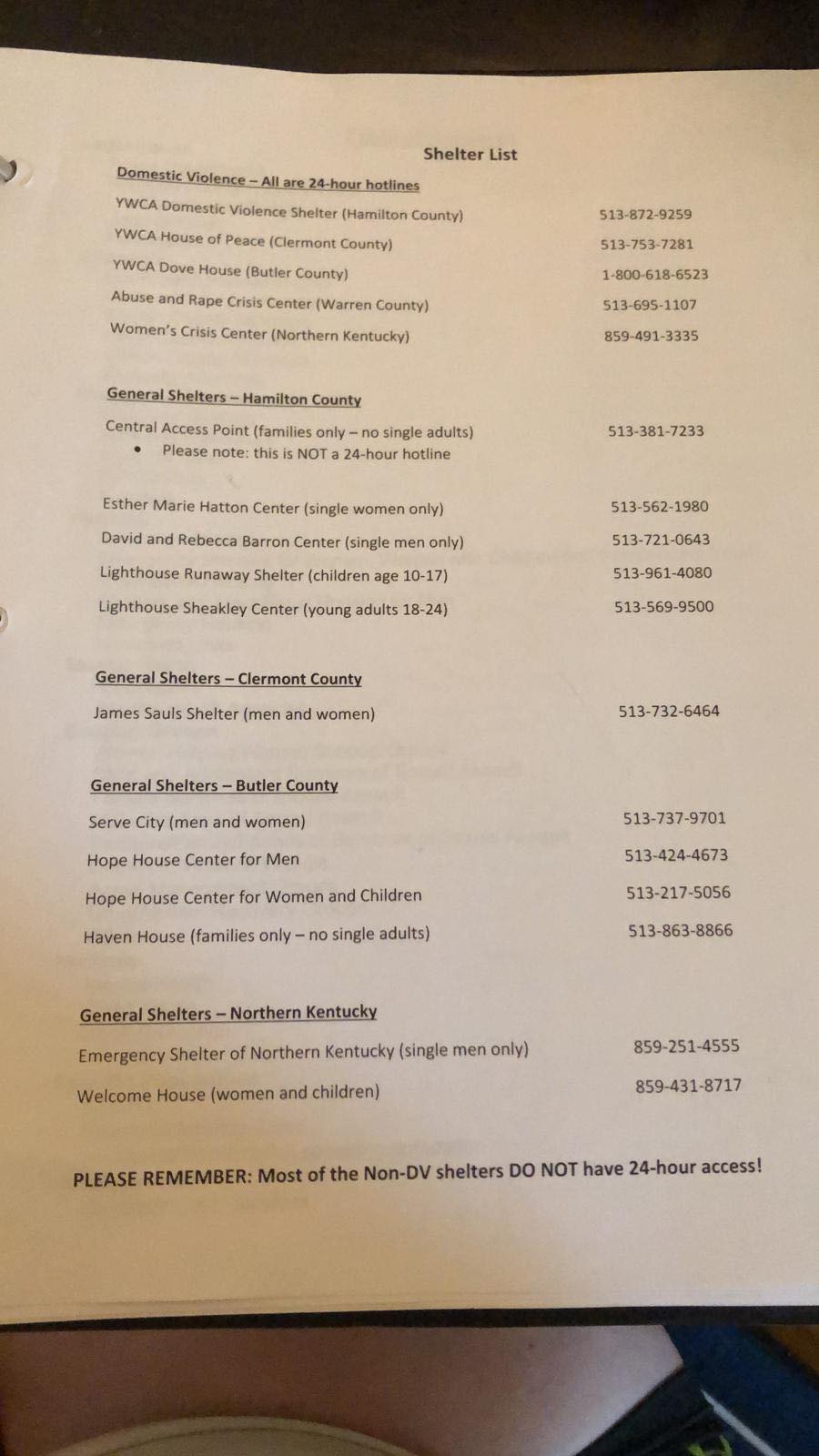 Dual Diagnosis FacilitiesWoodhavenNovaAdams Recovery CenterGlenwood Behavioral (takes Medicare)SojournerBeckett Springs (takes Medicare)BlueRidge Vista (takes Medicare)Recovery Center of OhioGeorgetown Behavioral (takes Medicare)CSSL (Dayton) Alcohol DetoxWoodhaven CAT Access Hospital Dayton: walk-ins M-F 8a-6pCedar Oaks (out of network)Mercy (ER) ClermontBeckett SpringsLumiereMethadone DetoxWoodhaven (30mgs or less)CAT (30mgs or less)Ohio Addiction Recovery Center (40mgs or less)Access Hospital (case by case basis)Recovery Works-Columbus (case by case basis)Cedar Oaks (60mgs)CSSL (Dayton) Connie Ames 937-707-2725Can offer ambulatory detox (Bridge device; Speranva) LucemyraCan stay at residential facility for 2 weeksUp to 120 mgsMidwest Recovery Center (Toledo)(35 mgs or less, case by case basis)24/7 transportation & admissions (833) 394-6853Clermont Low income HousingContact James Sauls Homeless Shelter2403 Old State Rte 32, Batavia, OH 45103(513) 732-6464Provides vouchersBella VistaCollege HillBeachwood VillaBatavia VillageMedicare FacilitiesGenisis-3-month programGeorgetown Behavioral-28 dayRecovery Housing Locatorhttps://recoveryconnections.hcph.org/discussion/42/interact-for-health-transitional-living-guide Obtaining an IDhttps://recoveryconnections.hcph.org/discussion/65/page/p1 Brandie Ellery, Social Services Advocate513-345-17651125 Bank StreetIDs, BC, SSC, furniture & clothing vouchersPresumptive MedicaidHealthSource Outreach513-707-9901Becky McMullen 513-707-4012License Reinstatement/SR22/ Insurance PathwaysAlexandria Cheney513-202-6589Cincinnati Health Networkhttps://recoveryconnections.hcph.org/discussion/101/cincinnati-health-network Legal AideLegal Aide of Cincinnati513-241-9400Pro Seniors Inc513-345-1460Pet Resources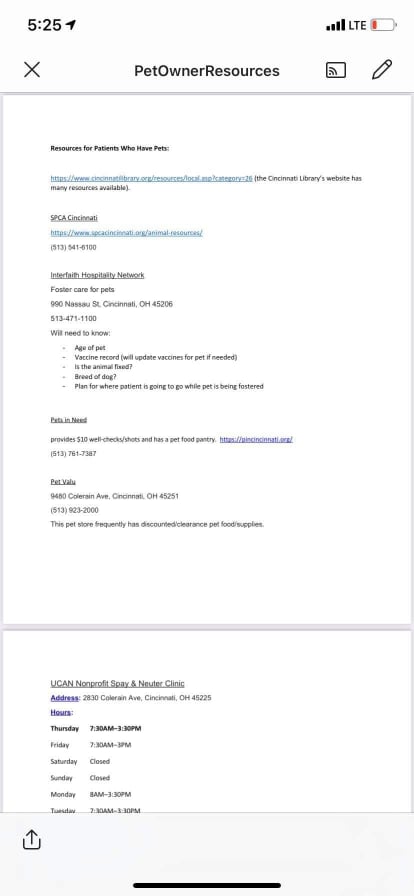 New Facilities MentionedNehemiah Manufacturing2nd chance employerKim Massey513-622-9042Family Prospects Programhttps://recoveryconnections.hcph.org/discussion/97/prospect-programming 740-370-2854Sun ReflectionsFaith basedMilford513-965-0888513-383-0262Safe Harbor of HopeFaith Based transitional living homeClermont CountyIntake: 513-659-3572Joshua Recovery MinistriesBeaverCreekMen’s & Woman’s Transitional Living & Maternal ProgrammingMust have 30 days in abstinence based recoveryFaith basedhttp://www.joshualife.org/services/ Recovery DefinedMens & woman’s Sober LivingMiddletownCourtney 937-270-2200Recovery Center of OhioCincinnati: Monte B. 513-667-3654Dayton: Diana Pearson 937-938-8357TAKES COUPLES!New SSP Vanhttps://www.facebook.com/hc.xchange/posts/830411867587648 Potter House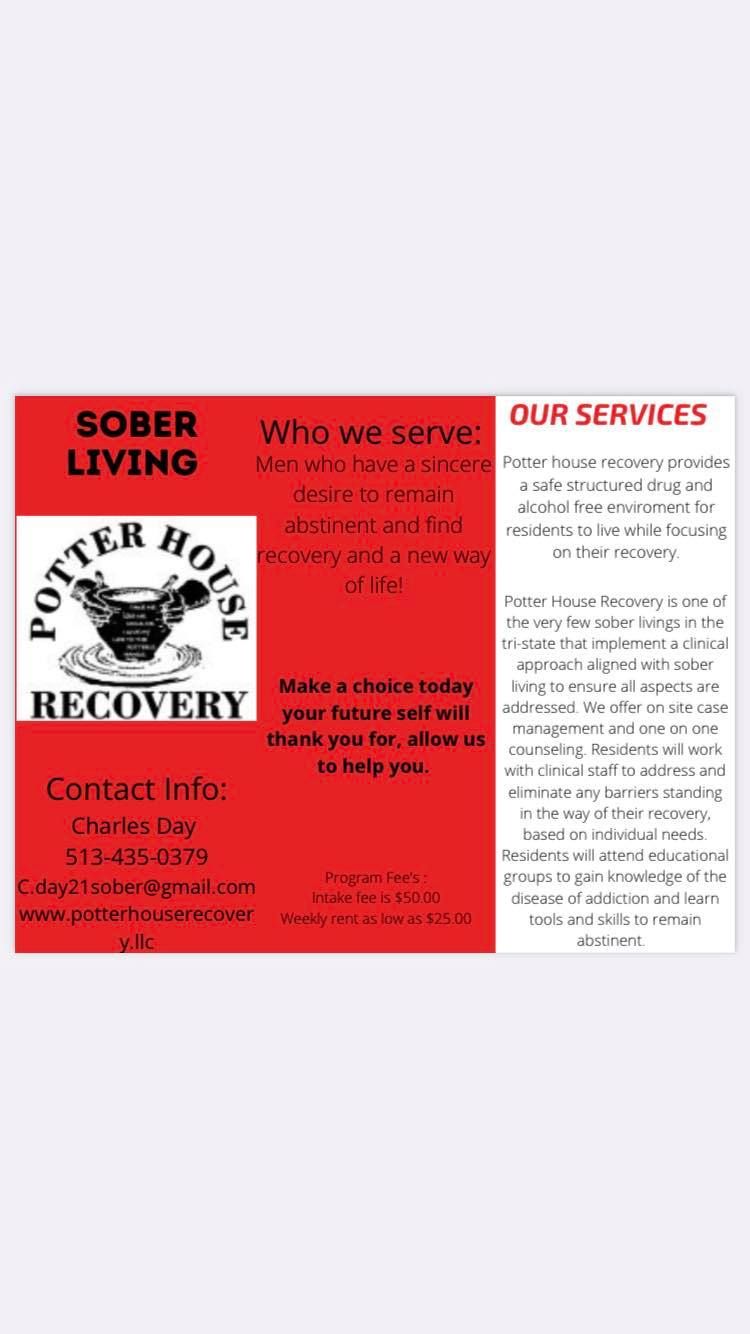 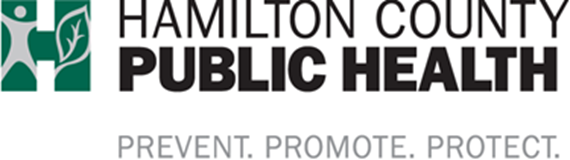 Community Linking Stations | Weekly Schedule_____________________________________________________________________________________________Additional Resources: Project Contact: Hannah Schilling (513) 999-3866The Exchange Project Weekly Schedule-text Location to #22999Narcan Distribution Service – text Narcan to #22999Job PostingsFreedom RecoveryLCDC IIDayton OfficeBrandy.Gleason@freedomrecovery.usPotter House RecoveryFull time counselor CDCA, LCDC II or IIIContact Check at 513-435-0379Recovery CenterLive in House ManagersMust be in recovery at least 9-12 monthsCincinnati & DaytonFree room & board, utilities & paid $880 biweeklyEventsOhio PRS ConferenceAugust 24th & 25th 10-2:30pmhttps://web.cvent.com/event/e050a5fe-5eab-4334-bbdd-7822c3a537f8/summary?environment=P2 Easterseals Honor Ride to support veteranshttps://p2p.onecause.com/eastersealshonorride?fbclid=IwAR27SjEspFvK0_YZ6KieL5qdGsisKnsOe_NWPnBNvhpybGK8er5hkD5ZINMOne Stop Resource Centerhttps://www.hamiltoncountyohio.gov/government/departments/reentry/one_stop_resource_center Addiction Response Coalition Overdose Awareness Event8/29/21 11:00am-1:00pmFountain Square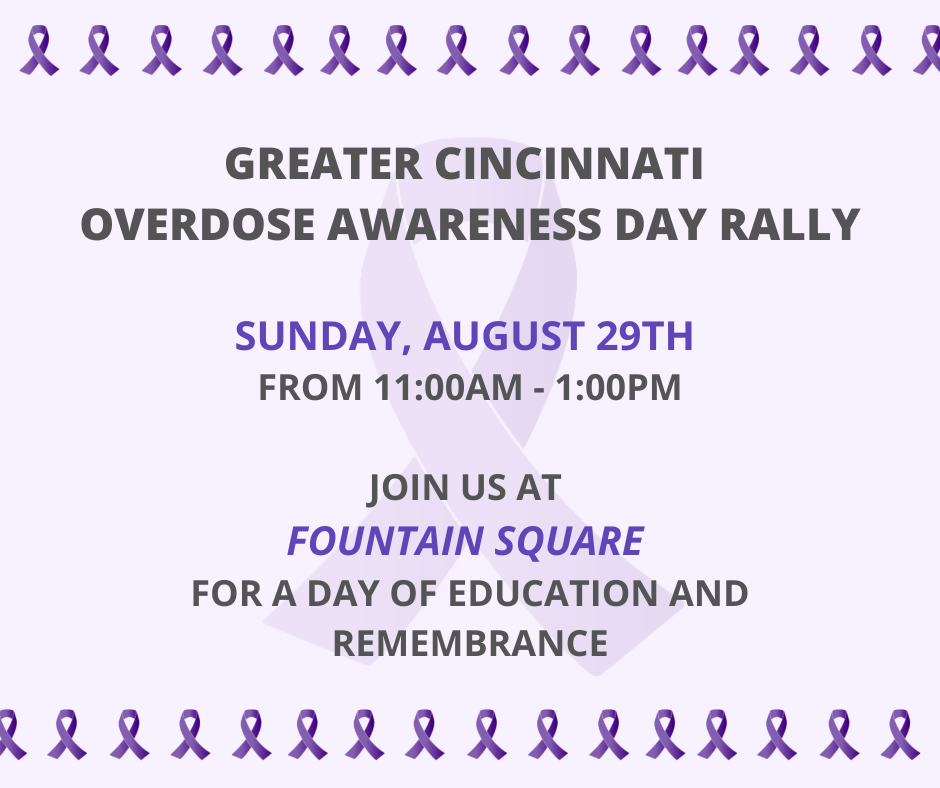 Addiction Services Council Overdose Awareness Event8/31/21 4:30pm-7:30pm2828 Vernon Place https://www.facebook.com/events/526292138688745/?post_id=531333861517906&acontext=%7B%22source%22%3A%2229%22%2C%22ref_notif_type%22%3A%22admin_plan_mall_activity%22%2C%22action_history%22%3A%22null%22%7D&notif_id=1625601458581406&notif_t=admin_plan_mall_activity&ref=notif 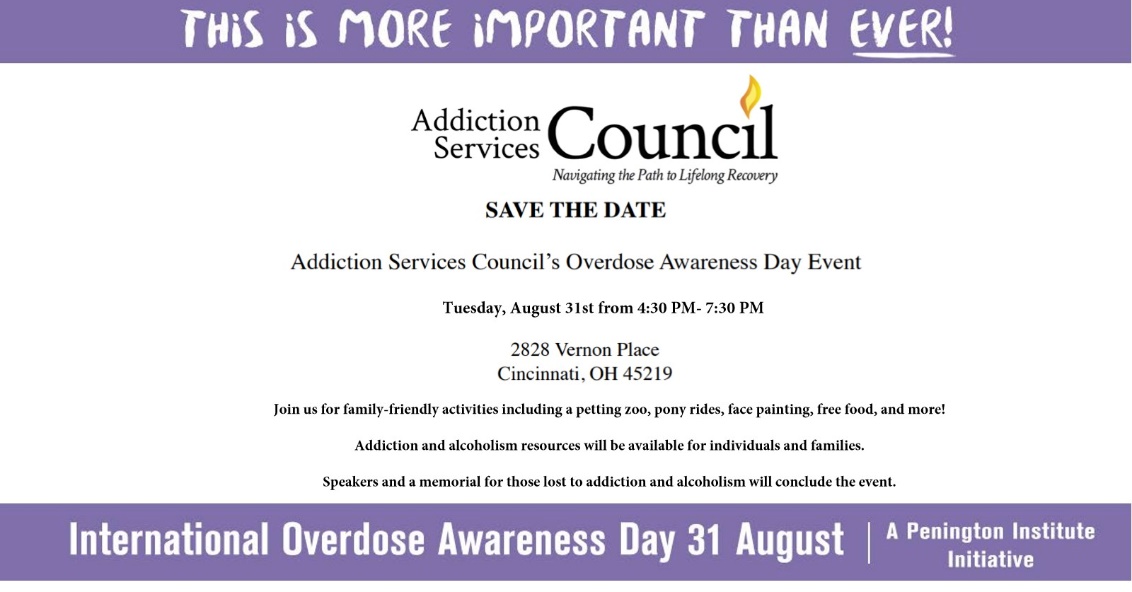 The FOA Rally 4 Recovery August 29, 2021  2 pm to 6 pm Dayton Courthouse Squarehttps://www.facebook.com/events/331110331923823/?post_id=349207743447415&acontext=%7B%22source%22%3A%2229%22%2C%22ref_notif_type%22%3A%22admin_plan_mall_activity%22%2C%22action_history%22%3A%22null%22%7D&notif_id=1625674480789724&notif_t=admin_plan_mall_activity&ref=notif 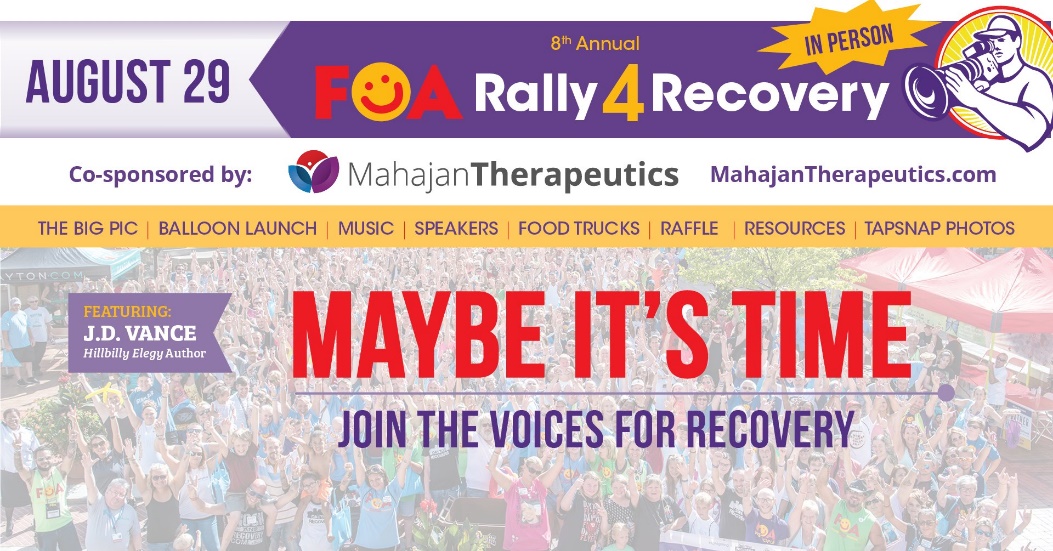 New Foundations Fundraiser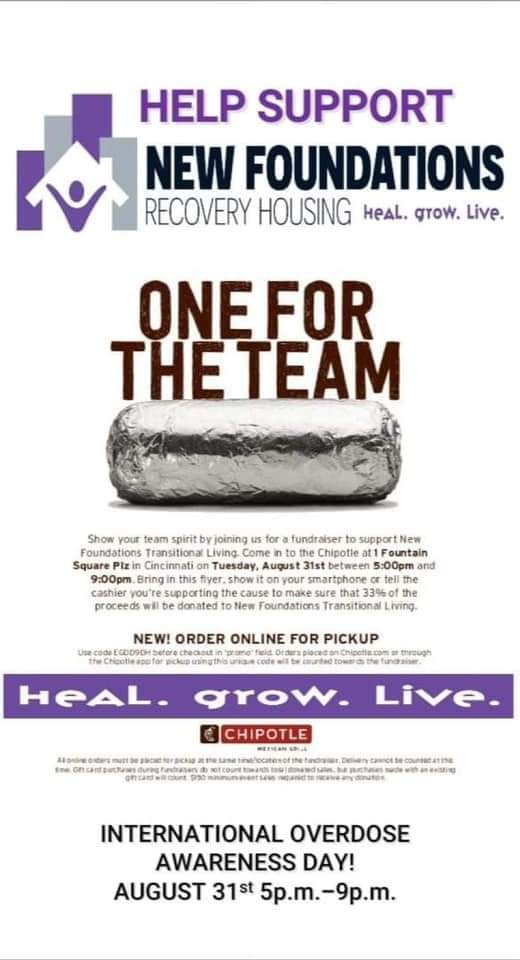 Trainings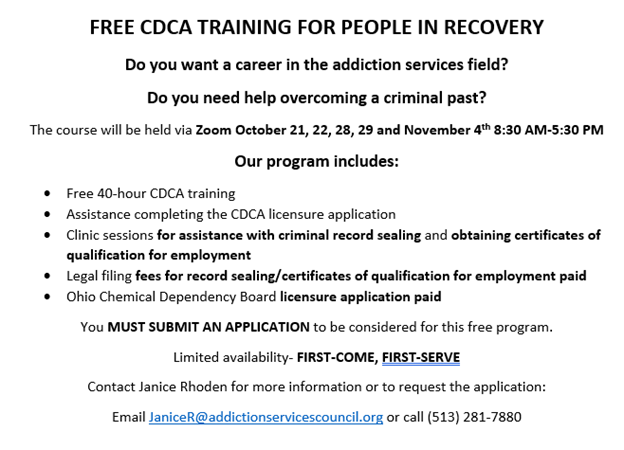 Key NoteLITStephanie NeelyTyler SchmidtFrom Fatherless to FearlessCandice CrearCurrents barriers/concernsFuture Meeting Presenters/TopicsQuestions/Discussionhttps://recoveryconnections.hcph.org/discussions Forum for recovery professionals to share resources and networkUpcoming MeetingsSeptember 2, 2021 12:00pmTuesdaysEast Price HillWeightless Anchor1 p.m. to 4 p.m.962 Mansion AveCincinnati, OH 45205Harm Reduction resources & suppliesLinkage to treatment and recovery servicesFree HIV & Hep C testing through UC Health        **serving only Weightless Anchor clients WednesdaysEast Price HillBLOC Church11 a.m. to 2 p.m.931 McPherson AveCincinnati, OH 45205Linkage to treatment and recovery servicesConnections to social servicesPeer support connections
ThursdaysLower Price HillCommunity Matters12 p.m. to 2 p.m.2104 St. Michaels StCincinnati, OH 45204Harm Reduction resources & suppliesLinkage to treatment and recovery servicesConnections to social servicesPeer support connections 